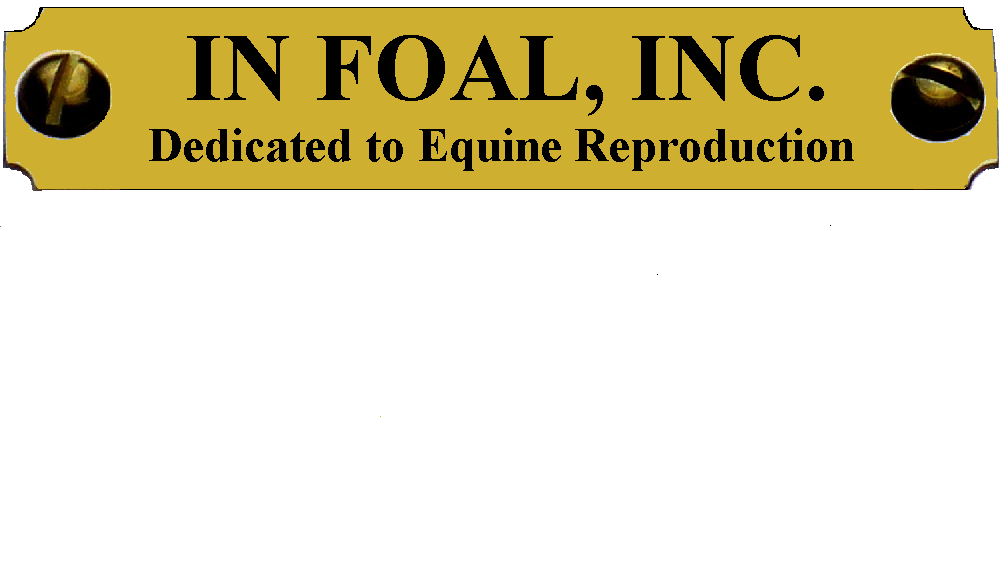 Richard L. Beck, D.V.MOffice 951-929-4533  Fax 951-929-2077Email  Hosdok2@aol.comwww.InFoal-inc.comICSI Embryo Transfer Contract Price Plan*Fees applied on a step by step basis and due at time of services rendered. NO GUARANTEE, NO REFUNDSThis service agreement between In Foal, Inc. (IF) and _____________________ will begin on ________________,2019, and terminate at the end of that calendar year.  In Foal, Inc. will be referred to as IF and _______________________ will be referred to as mare/embryo owner for the purpose of this agreement.Mare_____________________________ Breed________ Age____________Insurance Agent or Contact # ___________.  Stallion(s) 1____________________ 2___________________3_________________Mare owner will be responsible for all Stallion fees, airport and courier fees for semen if necessary. All stallions must have a current EVA negative status (equine viral arteritis).Fee Schedule:*Please see below for recipient mare refund details**Recipient mares receive injectable progesterone each week to help maintain pregnancy. Recipient mares MUST stay on altrenogest up to their 120 day pregnancy date.  Injections from 45 days thru 120 days will be sent home with the recipient mare.  NO EXCEPTIONS. Payment Schedule:Due at Submission of Contract: $1650.00-Aspiration fee (If applicable): $1000-Injection fee: $650Due at time of embryo transfer (per embryo): $1250.00 -Embryo fee: $750-Transfer fee: $500Due at the 15 day positive pregnancy check(per pregnancy): $2000.00Due at the 45 day positive pregnancy check(per pregnancy): $1500.00Due at the 45 day positive pregnancy check(per recipient mare): $1500.00Due at the 45 day positive pregnancy check (per Altrenogest injection): $275.00Mare owner is responsible for board and progesterone after 45 days:$18.00/day for the recipient mare $25.00/week for progesterone        *Beginning January 2019, the recipient mare deposit fee will be $1,500.00.  Failure to returned the mare for any reason, will result in forfeiture of  the deposit and an additional $1500.00 payment will be due. Should you wish to return the recipient mare to In Foal after weaning, we will gladly return the recipient mare deposit as long as the recipient mare is healthy and reproductively sound.  (In Foal reserves the right to withhold the recipient mare deposit should the recipient mare be deemed in unsuitable condition following  veterinary inspection)We require a minimum 24 hour notice for pick up and drop off of horses. Please call or email our office with hauler information so that we can stay in contact the day of anticipated arrival/pick up. Drop off/Pick up times for horses are as follows: ~Monday- Friday: 8am-6pm  ~Saturday-Sunday: 8am to 4pmIf pick up or drop off times will differ, please contact the In Foal Staff as soon as possible for notification and confirmation.A credit card authorization form will be on file with our office, which will allow IF to charge these payments to the mare owners credit card. If you do not wish to pay with a credit card, payment must be received by check with the arrival of the contracts or wire transfer can be arranged. Please call our office for more details regarding wire transfer. All overdue accounts will be charged 1 ½ % interest per month. A late fee of $250.00 per month will be assessed on all accounts delinquent over 60 days. Mortality insurance on the pregnancy is strongly recommended. In Foal, INC will not provide in-house insurance on any ICSI embryos resulting from the Texas Plan  contract. Please contact us if you need help finding a provider for insurance.Client understands and agrees that many factors impact the successful embryo production, transport, and/or establishment of pregnancy, and that In Foal, Inc. cannot guarantee or warrant success of the procedures or outcomes of ICSI or other procedures. Client is responsible for parentage testing of any foal produced by any embryos shipped by In Foal, Inc. Client acknowledges there is inherent risk with respect to parentage in connection with the services and procedures provided by In Foal, Inc. and accepts responsibility for all results from such services and procedures.  Client shall bear sole responsibility to insure or to self-insure against damage, loss, or injury including destruction or damage or loss to any oocytes or embryos, semen, or production of embryos with incorrect percentage not solely caused by the willful negligence or willful misconduct of In Foal, Inc.In Foal, INC. MAKES NO EXPRESS OR IMPLIED WARRANTIES OF ANY KIND WHATSOEVER INCLUDING FOR EXAMPLE ANY WARRANTY OF MERCHANTABILITY OR FITNESS FOR ANY PARTICULAR PURPOSE OR FOR ANY RESULTS OF ANY SERVICE PROVIDED UNDER THIS AGREEMENT. Except for any willful negligence or willful misconduct of In Foal, INC., CLIENT AGREES TO INDEMNIFY AND HOLD In Foal, INC. HARMLESS FOR ALL DEMANDS, CLAIMS, LOSSES, DAMAGES, AND EXPENSES ARISING OUT OF OR RELATED IN ANY WAY TO THIS AGREEMENT INCLUDING FOR EXAMPLE RELATED TO  INCORRECT PARENTAGE, ANY ACCIDENT, DAMAGE, DIESEASE OR DEATH TO ANY DONOR MARE, DONOR MARE’S FOAL, DONAR MARE’S PREGNANT RECIPIENT, AND ANY LOSS OR DAMAGE TO ANY OOCYTES, SPERM, EMBRYO, AND CELL.  CLIENT AGREES In Foal, INC. SHALL IN NO EVENT, EVEN FOR WILLFUL NEGLIGENCE OR MISCONDUCT, BE RESPONSIBLE FOR CONSEQUENTIAL, SPECIAL, OR EXEMPLARY DAMAGES, AND IN ANY EVENT THE MAXIMUM AMOUNT FOR WHICH IT SHALL BE RESPONSIBLE IS THE AMOUNT PAID BY CLIENT TO In Foal, INC. FOR ITS SERVICES. This Agreement shall be binding upon the Parties and their respective heirs, personal representatives, successors and assigns, but shall not be transferred without the written agreement of all partiesMare/Embryo Owner (print)___________________________Date____________Mare/Embryo Owner (signature)________________________________Address_________________________City_______________St____Zip______Phone__________________________Fax________________Email___________________________CreditCard________________________					          CreditCard expiration date___________IF ________________________________  Date _______________Service:Fee:Reference:Aspiration $1000If aspirating at In Foal, Inc. in Injection$650Embryo Fee$750Per embryoTransfer Fee$500Per embryo15 day positive pregnancy$2000Per pregnancy45 day positive pregnancy$1500Per pregnancyRecipient Mare Deposit$1500Refunded when recipient mare is returned after weaning*Altrenogest(progesterone)$275Sent home with recip